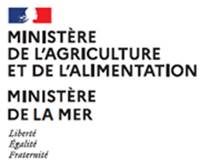 Formulaire de demande de donnéesIdentifiant du demandeurNom/prénom :  Service : Mail : Numéro de téléphone : Date de la demande : dd/mm/yyyyDate de restitution souhaitée : dd/mm/yyyyDemande similaire antérieurDate de la demande :Numéro de ticket de la demande :Explication de la demande*Merci de fournir ci-dessus toutes les informations nécessaires au traitement de la demande.Précision sur les données*Période du : JJMMAAAA   au     JJMMAAAA (Obligatoire)*Indiquer les champs fonctionnels désirés (obligatoire) Type de donnée : *Ou joindre un fichier excel/openoffice*Ou joindre un fichier excel/openoffice*Ou joindre un fichier excel/openofficeValidation DPMANature de donnéesAutorisation de divulgation vérifiéeValidé par :Motif de refus : Points d’attentionNavire : merci de toujours fournir la liste des numéros CFR correspondant au(x) navire(s). Tous les libellés fournis ne seront pas traités et ne seront là qu’à titre informatif. Espèces : merci de fournir les codes FAO. Exemple BFT pour le thon rouge.Transmission d'une liste de codes d’un nombre supérieur à 20 : merci de transmettre cette liste sous forme de fichier au format Excel ou openoffice.Toute liste envoyée en image ne sera pas traitée.Si votre demande d’extraction fait suite à une demande qui vous a été faite, merci de la mettre en pièces jointes.Mettre les dates au format AAAA-MM-JJ.Liste des codes CFRListe des codes espècesListe des codes espècesListe des codes espècesListe des codes espècesListe des codes espècesListes des codes ……Listes des codes ……Listes des codes ……Listes des codes ……Listes des codes ……Pour obtenir de l'aide, merci d'adresser une demande à : assistance.sipa@developpement-durable.gouv.fr